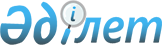 Об установлении дополнительного перечня лиц, относящихся к целевым группам населения на 2015 год
					
			Утративший силу
			
			
		
					Постановление акимата города Шымкент Южно-Казахстанской области от 4 марта 2015 года № 269. Зарегистрировано Департаментом юстиции Южно-Казахстанской области 2 апреля 2015 года № 3098. Утратило силу в связи с истечением срока применения - (письмо аппарата акима города Шымкент Южно-Казахстанской области от 22 января 2016 года № 3/15-350)      Сноска. Утратило силу в связи с истечением срока применения - (письмо аппарата акима города Шымкент Южно-Казахстанской области от 22.01.2016 № 3/15-350).

      В соответствии с пунктом 2 статьи 31 Закона Республики Казахстан от 23 января 2001 года «О местном государственном управлении и самоуправлении в Республике Казахстан» и пунктом 2 статьи 5 Закона Республики Казахстан от 23 января 2001 года «О занятости населения» акимат города Шымкента ПОСТАНОВЛЯЕТ:



      1. Установить дополнительный перечень нижеследующих лиц на 2015 год, относящихся к целевым группам:

      1) молодежь в возрасте от 21 до 29 лет;

      2) лица старше 50 лет до достижения пенсионного возраста;

      3) лица завершившие профессиональное обучение по направлению уполномоченного органа;

      4) безработные женщины.



      2. Исполнение настоящего постановления возложить на отдел занятости и социальных программ города Шымкент /Ж.Ш. Байгонов/.



      3. Контроль за исполнением настоящего постановления возложить на заместителя акима города Курманбекову Г.М.



      4. Настоящее постановление вводится в действие по истечении десяти календарных дней после дня его первого официального опубликования.

      

      Аким города                                Д. Сатыбалды
					© 2012. РГП на ПХВ «Институт законодательства и правовой информации Республики Казахстан» Министерства юстиции Республики Казахстан
				